Modern Slavery PolicyStagg Property Services Limited is committed to eradicating all instances of Modern-Day Slavery and human trafficking within its business and from our supply chain, including sub-contractors, and partners. We acknowledge our responsibility to the Modern Slavery Act 2015 and will ensure transparency within the organisation and with suppliers of goods and services to the organisation. As part of our company’s due diligence processes we have implemented an External Providers approval process which shall also assess our External Providers compliance with the Modern Slavery Act 2015. Imported goods from sources from outside the UK and EU are potentially more at risk for slavery/human trafficking issues. The level of management control required for these sources will be continually monitored. Stagg Property Services Limited do and will not support or deal with any business knowingly involved in slavery or human trafficking. The Managing Director shall take responsibility for implementing this policy statement and its objectives and shall provide adequate resources (training, etc.) and investment to ensure that slavery and human trafficking is not taking place within the organisation and within its supply chains. A full copy of this policy and a copy of the Modern Slavery Act 2015 will be accessible to all employees electronically and can be obtained via www.legislation.gov.uk.This policy statement will be reviewed annually and published. This Policy takes into account, and supports, the policies, procedures and requirements documented in our Management System. The implementation and operation of this management system underlines our commitment to this policy. Additional procedures ensure that this policy is understood and communicated to all levels of the company, and that it is regularly reviewed by the Managing Director to ensure its continuing suitability and relevance to the company activities. Signed on behalf of Stagg Property Services Limited.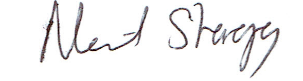 Neil Stagg Managing DirectorDecember 2023